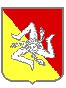 REPUBBLICA   ITALIANA 
	Regione SicilianaASSESSORATO REGIONALE DELL'AGRICOLTURA DELLO SVILUPPO RURALE E DELLA PESCA MEDITERRANEA 
	DIPARTIMENTO REGIONALE DELLO SVILUPPO RURALE E TERRITORIALESERVIZIO 16 SERVIZIO PER IL TERRITORIO DI SIRACUSAUNITA' OPERATIVA n°1 AFFARI GENERALI E COORDINAMENTO ATTIVITA' FINANZIARIE- RIPARTIZIONE FAUNISTICO VENATORIA 
	STAGIONE VENATORIA 2020/2021 - GRADUATORIA DEI CACCIATORI EXTRAREGIONALI  -  A.T.C.:   SR1Pos.Data sped.CognomeNomenascitaLuogo di nascitaPrioritàIndirizzoN. Civ.CAPCittà di ResidenzaProv.    Esito101/02/2019FAZZIORAFFAELE12/07/1939CATANIASICILIAVIA GAETANO MORONI1200162ROMA(RM)AMMESSO201/02/2019LO PRESTIANTONINO04/12/1954CATANIASICILIAVIA PRIMO MAZZOLARI4820142MILANO(MI)AMMESSO301/02/2019DI MAUROSALVATORE16/04/1959FLORIDIA (SR)SICILIAVIA DEL MERCATINO708048TORTOLI(OG)AMMESSO401/02/2019TORNELLOCIRO13/08/1969CATANIASICILIAVIA F. FILZI424047TREVIGLIO(BG)AMMESSO501/02/2019MONTALTOGIOVANNI31/01/1936REGGIO CALABRIAVIA SBARRE INF.A MONTE4989129REGGIO CALABRIA(RC)AMMESSO601/02/2019CORIGLIANOPASQUALE06/06/1937VILLA SAN GIOVANNIVIA RIVIERA3289018VILLA SAN GIOVANNI(RC)AMMESSO701/02/2019GATTOGIOVANNI03/05/1945REGGIO CALABRIAVIA TIMPANARI6489052CAMPO CALABRO(RC)AMMESSO801/02/2019SURACENATALE01/01/1947REGGIO CALABRIAVIA CARRERA II2889122REGGIO CALABRIA(RC)AMMESSO901/02/2019MARUGGIGAETANO27/10/1951MONTEIASI (TA)VIA VITTORIO VENETO2074021CAROSINO(TA)AMMESSO1001/02/2019MASIEMILIO28/05/1956LA SPEZIAVIA DELLA MAESTA'1854035FOSDINOVO(MS)AMMESSO1101/02/2019TEANIEUGENIO12/07/1958STEZZANOVIA MONTEGRAPPA23824040STEZZANO(BG)AMMESSO1201/02/2019CRISTIANOANTONINO01/03/1961REGGIO CALABRIAVIA MARGIO - VITO INFERIORE1189122REGGIO CALABRIA(RC)AMMESSO1301/02/2019GATTOGAETANO18/04/1981REGGIO CALABRIAVIA PIO XI TR.PUTORTI'2589133REGGIO CALABRIA(RC)AMMESSO1401/02/2019VOTANODOMENICO15/04/1987REGGIO CALABRIAVIA TRABOCCHETTO I18C89126REGGIO CALABRIA(RC)AMMESSO1501/02/2019MONTALTOGIOVANNI24/05/1988REGGIO CALABRIAVIA MORTARA S.LEO PEL4989134REGGIO CALABRIA(RC)AMMESSO1601/02/2019CRISTIANOANGELO09/06/1990REGGIO CALABRIAVIA MARGIO - VITO INFERIORE1189122REGGIO CALABRIA(RC)AMMESSO1702/02/2019BARONEGIANCARLO25/04/1960ISSY LES MOULENEAUXVIA A. DE GASPERI29/A73010STERNATIA(LE)AMMESSO1802/02/2019CUNAORONZO05/08/1971CURSIVIA MELISSE2373020CURSI(LE)AMMESSO1904/02/2019CAGNAZZONICOLA16/02/1948LIZZANOVIA BOGGIO3674020LIZZANO(TA)AMMESSO2004/02/2019MASSAROSALVATORE02/05/1953LIZZANOVIA UMBRIA1374020LIZZANO(TA)AMMESSO2104/02/2019SERGIANTONINO26/01/1957REGGIO CALABRIAVIA VITO INFERIORE5589122REGGIO CALABRIA(RC)AMMESSO2204/02/2019MALAVENDAANTONIO28/11/1961REGGIO CALABRIAVIA LORETO TRAV.BASILE189129REGGIO CALABRIA(RC)AMMESSO2304/02/2019LEFONSBRIZIO15/05/1963CALIMERA (LE)VIA G.VERDI6073021CALIMERA(LE)AMMESSO2404/02/2019ZACCARIAANTONIO26/01/1969TARANTOVIA G. D'ANNUNZIO1374020LIZZANO(TA)AMMESSO2505/02/2019SURACEANTONIO23/07/1949REGGIO CALABRIAVIA BORRACE CROCEVIA1489124REGGIO CALABRIA(RC)AMMESSO2605/02/2019ROSACEORAZIO05/09/1949REGGIO CALABRIAVIA MARIA AUSILIATRICE2689133REGGIO CALABRIA(RC)AMMESSO2711/02/2019PEDRINIALBERTO31/05/1968CALVISANOCascina PANDOLFA126028SESTO CREM/SE ED UNITI(CR)AMMESSO2812/02/2019ZEROTTIANTONINO03/12/1948REGGIO CALABRIAVIA PROV.LE SAN CRISTOFORO5/B89128REGGIO CALABRIA(RC)AMMESSO2913/02/2019ROMEOANTONINO LUCIO17/01/1949REGGIO CALABRIAVIA DELLE MIMOSE689131REGGIO CALABRIA(RC)AMMESSO3013/02/2019MARINOFORTUNATO17/02/1949REGGIO CALABRIAVIA ARMO GALLINA5589131REGGIO CALABRIA(RC)AMMESSO3115/02/2019GIUNTAGIUSEPPE01/02/1970REGGIO CALABRIAVIA MILITARE3189135CATONA(RC)AMMESSO3221/02/2019VIOLAGINO ANDREA16/04/1970CIVITAVECCHIAVIA BENCI E GATTI13/C00053CIVITAVECCHIA(RM)AMMESSO3325/02/2019CICCIU'ANGELO11/03/1965REGGIO CALABRIAVIA TRAPEZZOLI NORD8289134REGGIO CALABRIA(RC)AMMESSO3425/02/2019CICCIU'ANTONIO21/11/1990REGGIO CALABRIAVIA TRAPEZZOLI NORD8289134REGGIO CALABRIA(RC)AMMESSO3528/02/2019MOSCATOGIUSEPPE25/04/1952REGGIO CALABRIAVIA TRAPEZI TR. NERI2689134REGGIO CALABRIA(RC)AMMESSO3606/03/2019D'ANGELOPAOLO01/12/1957POLIGNANO A MARETRAV. CAD. TUTTE LE GUERRE2070044POLIGNANO A MARE(BA)AMMESSO3706/03/2019BORGESEFRANCESCO21/08/1978REGGIO CALABRIAVIA TRAPEZI CROCE VALANIDI4089134REGGIO CALABRIA(RC)AMMESSO3807/03/2019LABOCCETTALUIGI07/04/1955CALANNAVIA IMPERIO INFERIORE13089050CALANNA(RC)AMMESSO3907/03/2019ARTUSOANTONINO10/04/1963REGGIO CALABRIAVIA GEBBIONE 3 TRAV. MELACRINO1389129REGGIO CALABRIA(RC)AMMESSO4008/03/2019MANERAANTONIO01/12/1975GALATINAVIA CATERINA DRAGO5173010STERNATIA(LE)AMMESSO4108/03/2019VILLANIANDREA17/07/1979MAGLIE (LE)VIA BRIGIDA ANCORA2973010STERNATIA(LE)AMMESSO4214/03/2019DI BELLAMARCO13/07/1974AGRIGENTOSICILIAVIA FALCONE E BORSELLINO1473010SOLETO(LE)AMMESSO4315/03/2019SERRANO'GIUSEPPE22/06/1970REGGIO CALABRIAVIA NINO BIXIO1189062LAZZARO MOTTA SAN GIOVANNI(RC)AMMESSO4412/07/2019TOSCANOLORENZO06/02/1952REGGIO CALABRIAVIA TRAPEZZOLI S.GREGORIO SUD4589134REGGIO CALABRIA(RC)AMMESSO4512/07/2019AMBROGIOLORENZO09/08/1969REGGIO CALABRIASALITA STAZIONE SANTA CATERINA189122REGGIO CALABRIA(RC)AMMESSO4616/07/2019SURACEGIUSEPPE24/04/1965TORINOVIA SANTA LUCIA5389124REGGIO CALABRIA(RC)AMMESSO4716/07/2019SICLARISEBASTIANO21/09/1988REGGIO CALABRIAVIA SORGONA'3289131REGGIO CALABRIA(RC)AMMESSO4817/07/2019RICCARDILUIGI24/10/1951NAPOLIVIA ELVIRA NOTARI1280147NAPOLI(NA)AMMESSO4917/07/2019DI GUIDAANTONIO03/09/1963MUGNANO DI NAPOLIVIA MARANO QUARTO280016MARANO DI NAPOLI(NA)AMMESSO5017/07/2019PRETELLILUCA27/02/1969ALFONSINEFRAZ. VECCHI VIALE2748122RAVENNA(RA)AMMESSO5117/07/2019NAPPOANTONIO31/10/1969NAPOLIVIA BARTOLO LONGO4480147NAPOLI(NA)AMMESSO5230/07/2019BRANCALEANDRO07/02/1936REGGIO CALABRIAVIA MANTOVA389133REGGIO CALABRIA(RC)AMMESSO5330/07/2019BERNARDOGAETANO12/08/1965REGGIO CALABRIAPIAZZA MILANO289133REGGIO CALABRIA(RC)AMMESSO5430/07/2019CRUPIGIUSEPPE14/02/1967REGGIO CALABRIAVIA GUGLIELMO MARCONI589133REGGIO CALABRIA(RC)AMMESSO5530/07/2019MARCIANO'SANTO05/06/1976REGGIO CALABRIAVIALE EUROPA4989133REGGIO CALABRIA(RC)AMMESSO5603/09/2019CANIGLIAARTURO17/02/1974LENTINI (SR)SICILIAVIA ORISTANO1020128MILANO(MI)AMMESSO5730/12/2019CRISTIANOPASQUALE19/02/1960REGGIO CALABRIAVIA GEBBIONE3089129REGGIO CALABRIA(RC)AMMESSO